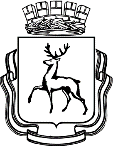 АДМИНИСТРАЦИЯ ГОРОДА НИЖНЕГО НОВГОРОДАДепартамент инвестиционной политики, внешнеэкономических связей, предпринимательства и туризмаП Р И К А ЗВ соответствии с положениями постановления администрации города Нижнего Новгорода от 23.04.2020 № 1364 «О мерах по реализации Указа Губернатора Нижегородской области от 07.04.2020 года № 53 «О мерах поддержки организаций и лиц, пострадавших от распространения новой коронавирусной инфекции (COVID-19)» (далее – Постановление №1364) в связи с поступившим от 23.11.2020 №Сл-01-08-641076/20 письмом Нижегородского района города Нижнего Новгорода.ПРИКАЗЫВАЮ:Внести изменения в п.4 приложения №1 к приказу №21 от 16.09.2020 об утверждении сводного реестра получателей финансовой помощи (субсидий) юридическим лицам и индивидуальным предпринимателям города Нижнего Новгорода, пострадавшим от распространения новой коронавирусной инфекции (COVID-19), в целях возмещения затрат на оплату труда работникам в период действия режима повышенной готовности, в части изменения объема субсидии ООО ТК "ЭГНА" на возмещение оплаты труда работникам с «259477,16» на «259488,96» в связи с технической ошибкой, допущенной в протоколе заседания городской комиссии по оказанию мер поддержки Нижегородского района №71/01-09/2020-05  от 10.09.2020.Внести изменения в п.1 приложения №1 к приказу №21 от 16.09.2020 об утверждении сводного реестра получателей финансовой помощи (субсидий) юридическим лицам и индивидуальным предпринимателям города Нижнего Новгорода, пострадавшим от распространения новой коронавирусной инфекции (COVID-19), в целях возмещения затрат на оплату труда работникам в период действия режима повышенной готовности, в части изменения объема субсидии ИП Моисененко Наталье Владимировне на возмещение оплаты труда работникам с «57569,12» на «57569,16» в связи с технической ошибкой, допущенной в протоколе заседания городской комиссии по оказанию мер поддержки Нижегородского района №71/01-09/2020-05  от 10.09.2020.Внести изменения в п.4 приложения №1 к приказу №22 от 16.09.2020 об утверждении сводного реестра получателей финансовой помощи (субсидий) юридическим лицам и индивидуальным предпринимателям города Нижнего Новгорода, пострадавшим от распространения новой коронавирусной инфекции (COVID-19), в целях возмещения затрат на оплату коммунальных услуг в период действия режима повышенной готовности, в части изменения объема субсидии ЗАО "Кофебук" на возмещение коммунальных услуг с «593715,18» на «592408,16» в связи с технической ошибкой, допущенной в протоколе заседания городской комиссии по оказанию мер поддержки Нижегородского района №71/01-09/2020-05  от 10.09.2020.Внести изменения в п.3 приложения №1 к приказу №25 от 21.09.2020 об утверждении сводного реестра получателей финансовой помощи (субсидий) юридическим лицам и индивидуальным предпринимателям города Нижнего Новгорода, пострадавшим от распространения новой коронавирусной инфекции (COVID-19), в целях возмещения затрат на оплату труда работникам в период действия режима повышенной готовности, в части изменения объема субсидии ООО "Дилижанс" на возмещение оплаты труда работникам с «168133,43» на «165686,51» в связи с технической ошибкой, допущенной в протоколе заседания городской комиссии по оказанию мер поддержки Нижегородского района №73/01-09/2020-05  от 15.09.2020.Внести изменения в п.31 приложения №1 к приказу №25 от 21.09.2020 об утверждении сводного реестра получателей финансовой помощи (субсидий) юридическим лицам и индивидуальным предпринимателям города Нижнего Новгорода, пострадавшим от распространения новой коронавирусной инфекции (COVID-19), в целях возмещения затрат на оплату труда работникам в период действия режима повышенной готовности, в части изменения объема субсидии ООО "Билет НН" на возмещение оплаты труда работникам с «203940,90» на «203940,96» в связи с технической ошибкой, допущенной в протоколе заседания городской комиссии по оказанию мер поддержки Нижегородского района №75/01-09/2020-05  от 17.09.2020.Внести изменения в п.32 приложения №1 к приказу №25 от 21.09.2020 об утверждении сводного реестра получателей финансовой помощи (субсидий) юридическим лицам и индивидуальным предпринимателям города Нижнего Новгорода, пострадавшим от распространения новой коронавирусной инфекции (COVID-19), в целях возмещения затрат на оплату труда работникам в период действия режима повышенной готовности, в части изменения объема ООО "Элькон" на возмещение оплаты труда работникам с «616927,36» на «616948,02» в связи с технической ошибкой, допущенной в протоколе заседания городской комиссии по оказанию мер поддержки Нижегородского района №75/01-09/2020-05  от 17.09.2020.Внести изменения в п.37 приложения №1 к приказу №31 от 25.09.2020 об утверждении сводного реестра получателей финансовой помощи (субсидий) юридическим лицам и индивидуальным предпринимателям города Нижнего Новгорода, пострадавшим от распространения новой коронавирусной инфекции (COVID-19), в целях возмещения затрат на оплату труда работникам в период действия режима повышенной готовности, в части изменения объема субсидии ООО "Ледаро-Арт" на возмещение оплаты труда работникам с «177652,68» на «177656,16» в связи с технической ошибкой, допущенной в протоколе заседания городской комиссии по оказанию мер поддержки Нижегородского района №79/01-09/2020-05  от 23.09.2020.Внести изменения в п.37 приложения №4 к приказу №57 от 12.10.2020 об утверждении сводного реестра получателей финансовой помощи (субсидий) юридическим лицам и индивидуальным предпринимателям города Нижнего Новгорода, пострадавшим от распространения новой коронавирусной инфекции (COVID-19), в целях возмещения затрат на оплату труда работникам в период действия режима повышенной готовности, в части изменения объема субсидии ООО "Эффект" на возмещение оплаты труда работникам с «166982,71» на «174472,71» в связи с технической ошибкой, допущенной в протоколе заседания городской комиссии по оказанию мер поддержки Нижегородского района №88/01-10/2020-05  от 07.10.2020.Контроль оставляю за собой.Директор департамента 		     			                      	                      А.В. СимагинПриложение № 1к Приказу «О внесении изменений в Приказы об утверждении сводных реестров получателей субсидий»Утверждено:Директор департамента инвестиционной политики, внешнеэкономических связей, предпринимательства и туризма____________________________(подпись)«____»______________2020года№О внесении изменений в Приказы об утверждении сводных реестров получателей субсидий №п.п.Район№ ПриказаДата комиссииНаименование организации, ФИО индивидуального предпринимателяИНН/КППОбъём субсидий (руб.)Период предоставления субсидий4Нижегородский2110.09.2020ООО ТК "ЭГНА"5260447752/526001001259488,96с 19.05.2020 по 30.06.20201Нижегородский2110.09.2020ИП Моисеенко Наталья Владимировна52605471177757569,16с 28.03.2020 по 31.07.20204Нижегородский2210.09.2020ЗАО "Кофебук"5260137768/526001001592408,16с 01.06.2020 по 31.07.20203Нижегородский2515.09.2020ООО "Дилижанс"5260462609/526001001165686,51с 01.07.2020 по 31.07.202031Нижегородский2517.09.2020ООО "Билет НН"5260317584/526001001203940,96с 28.03.2020  по 31.07.202032Нижегородский2517.09.2020ООО "Элькон"5260467621/526001001616948,02с 01.04.2020  по 31.07.202037Нижегородский3123.09.2020ООО "Ледаро-Арт"5261042332/526001001177656,16с 28.03.2020 по 31.08.20204Нижегородский5707.10.2020ООО "Эффект"5262239243/526001001174472,71с 01.04.2020 по 31.07.2020